PUBLIC NOTICE of COMPLETION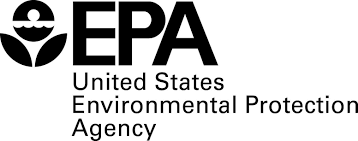 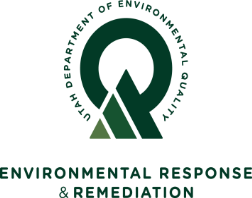 Five-Year Review for theBountiful/Woods Cross 5th South PCE PlumeSuperfund SiteDavis County, UtahSummary: Third Five-Year Review CompletedThe Utah Department of Environmental Quality, Division of Environmental Response and Remediation (UDEQ/DERR), and the U.S. Environmental Protection Agency (EPA), Region 8, have completed the third Five-Year Review for the Bountiful/Woods Cross 5th South PCE Plume Superfund Site. Five-Year Reviews are required by the Comprehensive Environmental Response, Compensation and Liability Act (CERCLA) when hazardous substances remain on site above levels that permit unrestricted use and unlimited exposure. Five-Year Reviews are conducted to evaluate the site remedy and to determine whether site conditions remain protective of human health and the environment.

Protectiveness Statements: The EPA has determined in the Five-Year Review that the cleanup at the Bountiful/Woods Cross 5th South PCE Plume Superfund Site is currently protective of human health and the environment. With the exception of one domestic well, groundwater beneath the site is not used for drinking water purposes and the installation of new groundwater wells is restricted by the Groundwater Management Plan for the Bountiful Sub-Area. Groundwater sampling is performed to evaluate contaminant levels and inform domestic well owners of any exceedances. A soil vapor extraction system is currently being installed at the source area to address vapor intrusion concerns.This Five-Year Review Report was signed September 29, 2023 and the next Five-Year Review is required five years from the completion date.  A copy of the review is available at the DERR Offices located on the 1st Floor, at 195 North 1950 West, Salt Lake City, Utah, 84114.  Please call for an appointment to review records at (801) 536-4100, Monday through Friday, from 8:30 A.M. to 4:30 P.M.The document is also available electronically at the UDEQ/DERR website at http://www.environmentalresponse.utah.gov/ Or visit the EPA website under ‘Key Documents’ at: https://cumulis.epa.gov/supercpad/cursites/csitinfo.cfm?id=0801528Tony Howes			Dave Allison			Angela ZachmanUDEQ Project Manager		UDEQ Community Involvement 	EPA Remedial Project ManagerPhone: (385) 391-5917		Phone: (385) 391-8143		Phone: (303) 312-6923Email: thowes@utah.gov		Email: dallison@utah.gov		Email: Zachman.Angela@epa.gov